	Päväys ….... / ….... / …..……				p      kk       v             Palautuslomake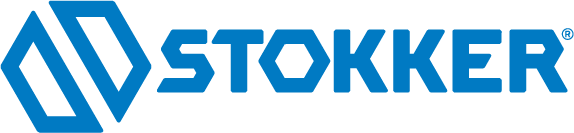 	Nimi	………………………………………………………………..		Etunimi + Sukunimi	Sähköpostiosoite	………………………………………………………………..		esimerkki@mail.fi	Puhelinnumero	………………………………………………………………..			Mahdollisia lisä kysymyksiä varten.	Tilausnumero.		 _  _  _  _  _  _  _  		7- numeroinen 	PALAUTUKSEN SYY	☐ Käytän 14 pv palautusoikeuden	vali ainult üks	Tuotteen pitää olla käyttämätön, alkuperäisessä pakkauksessa ja puhdas.		☐ Väärä tuote		Väärä väri, koko tai malli	☐ Viallinen tai rikkinäinen tuote	Anna tarkempi tieto	☐ Muu	Anna tarkempi tieto	KORVAUS	☐ Palauttakaa rahani takaisin		Palautamme rahat sille tilille josta maksu suoritettiin 		☐ Haluaisin saada uuden tuotteenLähetämme uuden tuotteen sen jälkeen kun olemme saaneet vanhan tuotteen takaisin	Noudata näitä ohjeita	1. Täytä tämä lomake ja palauta se tuotteen mukana.		2. Palauta tuote osoitteeseen Stokker Oy, Riihikuja 5, 01720 Vantaa. Asiakaspalvelusta saat lisä tietoa asiakaspalvelu@stokker.fi.		Huom! Palautusprosessi voi kestää jopa 14 vuorokautta tuotteiden vastaanottaimsesta.		………………………..			Allekirjoitus